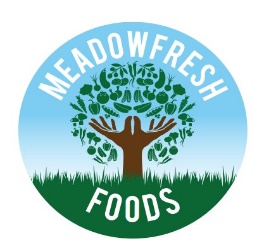 Trainee Production- Operations  Manager with Meadowfresh FoodsJob Summary: Meadowfresh Foods is a 100% privately owned vegetable processer producing high quality prepared potatoes and vegetable products for the Irish food manufacturing and catering markets.Due to continued growth we are now recruiting future managers as part of our Management Development Programme. Based in Tallow on the Cork/Waterford border, the successful applicant will be part of the production team.Activities and Skills DevelopedThe successful applicants will gain experience from working in an all areas of the business, produce procurement , production,  quality assurance , NPD and marketing . The role will require the person to have hands-on experience. This will include roles in quality assurance, production,  dispatch areas, logistics and marketing. As the experience develops, the candidate will also be expected to gain an understanding of;The factory floor ERP systems.Management and development of factory KPIs.Maintenance of the quality assurance system to BRC standardsLean production techniques.Gain a high-level understanding of health and safety, hygiene standards, product quality & cost control.People Management - be able to supervise and manage small teams.Presenting new ideas to senior management.NPD and introduction of new products to the market . The Candidate : Career focused – the person would like to be a senior manager 3-5 years.Can-do attitude and willingness to work in all departments in the business.Previous experience of working in the food industry is an advantage but not essential as full training will be providedA degree in Food Science or Agricultural Science  Level 6 or 7 is essential.Good IT and numeracy skills.Experience using MS Office suite, particularly Excel.Ability to work under pressure in a fast-paced environment.Positive attitude.Strong communications skills.Fluent in English.The successful applicant will undergo intensive training in all aspects of the business including production, quality, planning, sales and procurement, and upon completion of the programme will have all the necessary tools to embark in a varied and challenging career with the company.BenefitsGain a thorough understanding of the running of a modern food business. With Meadowfresh Foods you will gain experience and skills in all departments, providing flexible career development opportunities in areas which suit your core skill set.Regular 39 hour 5 days per week   , 8am start. Job Type: Full-time  2 Year Graduate Programme .Salary: Starting 35k Apply online at https://www.meadowfreshfoods.com/workwithusor send your CV to john@meadowfreshfoods.com 